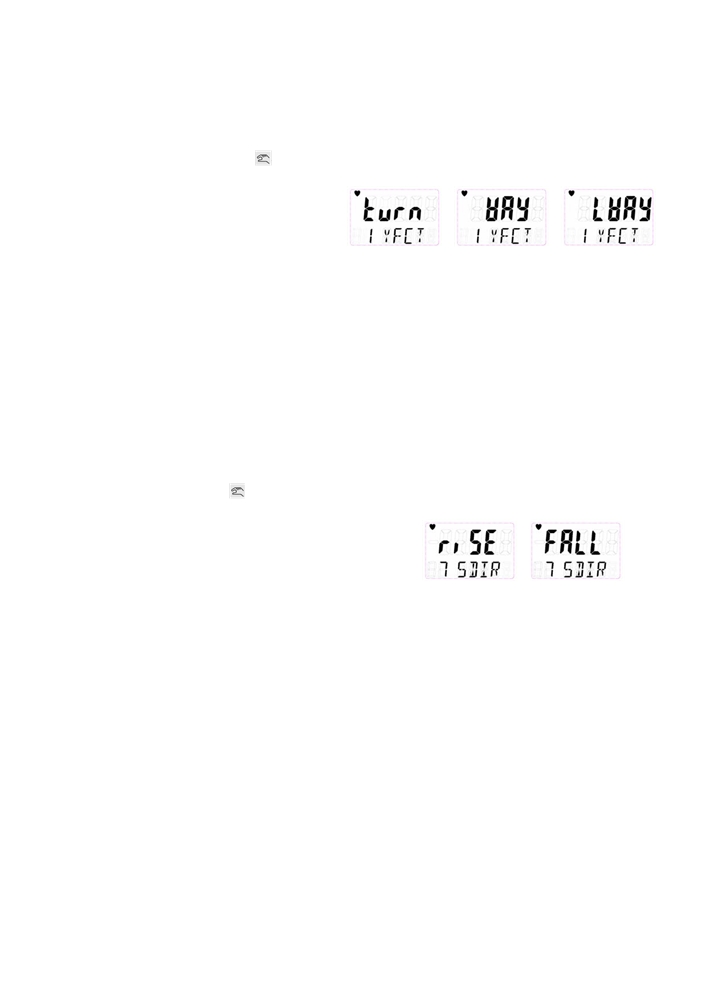 智能阀门定位器常用组态项目设置说明1.  组态第 1 项  1.YFCT    执行机构的类型 键操作：长按模式键   进入组态方式，用“+”  “-”键选择执行机构的类型。 TURN      角行程执行机构 WAY        直行程执行机构 LWAY      外置线性位置传感器 475 手操器操作： Online --- 2.Write permission --- YES	写允许菜单解锁（以下均在该状态下进行）Online --- 4 Configure --- 1 Initial setup --- 1.YFCT(1) Actuator type      执行机构的类型 
	--- WAY      直行程执行机构 LWAY    外置线性位置传感器 TURN    角行程执行机构 2.  组态第7项  7．SDIR    设定电流方向 键操作：用模式键   进行选择至第 7 项，再用“+”  “-”键选择电流方向值。 
	RISE    为上升  （通常称为“正作用”  ） FALL    为下降（通常称为“反作用”  ） 通常情况下，如果控制阀为反作用执行机构（即：进气口位于执行机构下部）的选择为 RISE 上升  （即“正作用”  ） 控制阀为正作用执行机构（即：进气口位于执行机构上部）的选择为 FALL    为下降（即“反 作用”  ） 475 手操器操作： 
Online --- 4 Configure --- 2 Setpoint value 
--- 1.Setpoint input ---2.SDIR(7) Setpoint direction	设定电流方向--- Rising (RISE)	为上升  （通常称为“正作用”  ）Falling (FALL)    为下降（通常称为“反作用”  ） 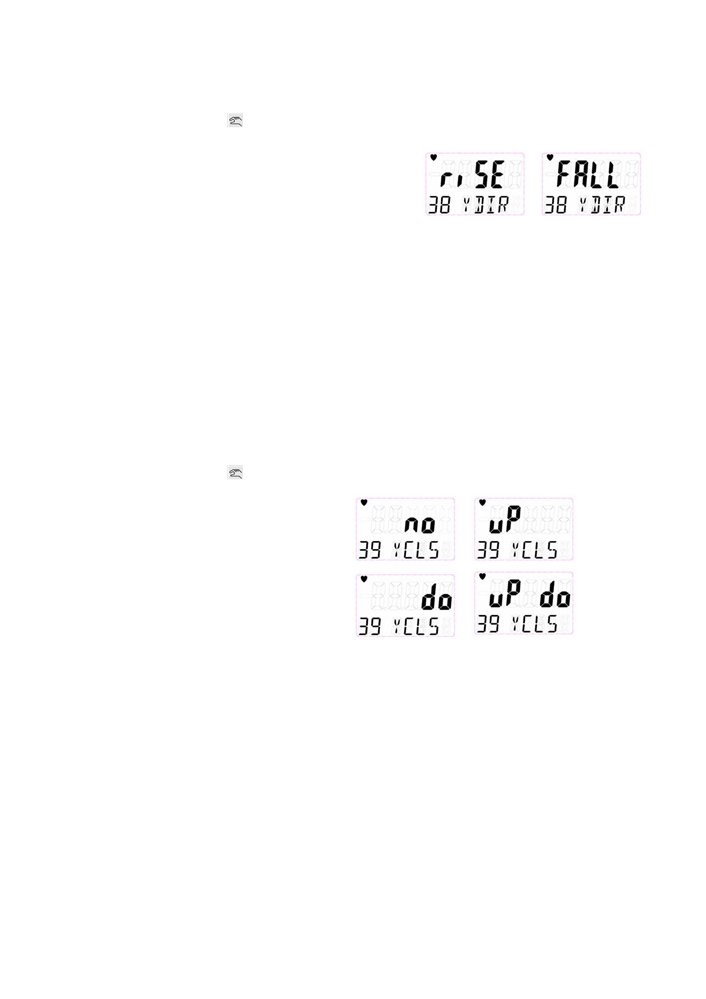 3.  组态第38项  38．YDIR    设定行程显示方向 键操作：用模式键   进行选择至第 38 项，再用“+”“-”键选择行程显示方向。 
	RISE    为上升  （通常称为“正作用”  ） FALL    为下降（通常称为“反作用”  ） 通常情况下，如果第 7 项  7．SDIR    设定电流方向的选择为 RISE 上升 则该 38 项．YDIR 行程显示方向也选择 RISE 上升 如果第 7 项  7．SDIR    设定电流方向的选择为 FALL 下降 则该 38 项．YDIR 行程显示方向也选择 FALL 下降475 手操器操作：Online--- 4 Configure--- 4.Travel(特殊情况按现场及 DCS 要求) --- 3.YDIR(38) Feedback direction      设定行程显示方向 --- Rising (RISE)	为上升  （通常称为“正作用”  ）Falling (FALL)    为下降（通常称为“反作用”  ）4.  组态第39项  39．YCLS    紧密关闭设定键操作：用模式键   进行选择至第 39 项，再用“+”“-”键选择紧密关闭位置。no	不设置紧密关闭uP	设置上升至顶部紧密关闭do	设置下降至底部紧密关闭uP do      设置上升至顶部紧密关闭和 
	下降至底部紧密关闭 通常情况下， 选择 uP do  ；(特殊情况按现场要求) 475 手操器操作： Online --- 4 Configure --- 4.Tight close --- 1.YCLS(39) Tight closing      紧密关闭设定 ---    no	(Not active)	不设置紧密关闭uP	(up only)	设置上升至顶部紧密关闭do	(down only)	设置下降至底部紧密关闭uP do	(up and down)      设置上升至顶部紧密关闭和下降至底部紧密关闭 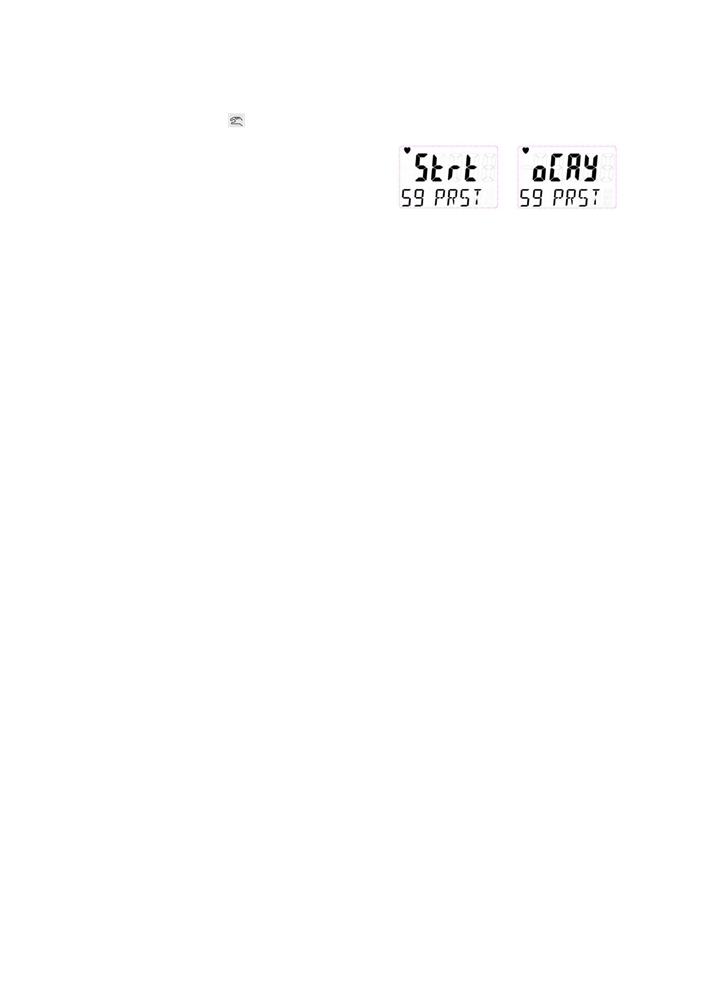 5.  组态第59项  59．PRST    恢复工厂设定值	（ 该项目仅提供键盘操作）键操作：用模式键   进行选择至第 59 项，长按“+”键恢复工厂设定值。 
	Sere      正在恢复工厂设定值 oCAY      恢复工厂设定值完成 通常如果修改参数较多，调整不正常，可以先做恢复工厂设定值后再进行调校 6.  定位器标签名修改  （ 该项目仅提供475手操器操作） 
	475 手操器操作： Online --- 3 Identification --- 1.During operating --- 1.TAG      标签名修改项目（部位号） 
	---    FVC2016 7.  定位器工作维护数据查看  （ 该项目仅提供475手操器操作） 
	475 手操器操作： Online --- 5 Diagnostic --- 2.Diagnostic values --- 3.Maintenan.counter ---	1Counter STRKS(1)	到达行程极限次数2 Counter CHDIR(2)	改变方向次数3Counter\\ CNT(3)	未启用4Counter A1CNT(4)	未启用5Counter A2CNT(5)	未启用6 Counter VENT 1(41)	进气过程次数7 Counter VENT 2(42)	排气过程次数Online--- 5 Diagnostic--- 2.Diagnostic values--- 4.Temperature	运行温度---1    Act.temperature TEMP	当前温度2    Min.temperature TEMP	最小温度3    Max.temperature TEMP	最大温度